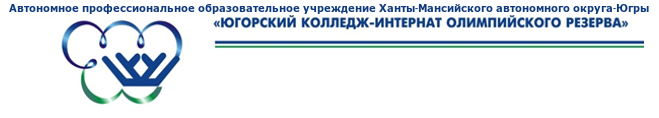 ПРИКАЗОт «__28__» февраля_2017_ г. № ___127____-одОб утверждении Правил приема в  Автономное профессиональное образовательное  учреждение  Ханты-Мансийского автономного округа-Югры   "Югорский колледж-интернат олимпийского резерва"   на период  обучения в 2017/2018  учебном годуВ соответствии с Федеральным законом «Об образовании в Российской Федерации» от 21 декабря 2012г., Типовым положением  об учреждении среднего профессионального образования, утвержденным  Постановлением  Правительства РФ  от 18.07.2008 № 543 соответственно, приказом Министерства образования и науки  Российской Федерации от 23 января 2014г. №36 «Об утверждении Порядка приема  на обучение  по образовательным программам среднего профессионального образования»,  приказом  Министерства образования и науки Российской Федерации  от 22 января 2014 г. N 32 "Об утверждении Порядка приема граждан на обучение по образовательным программам начального общего, основного общего и среднего общего образования" (зарегистрирован в Минюсте РФ 2 апреля 2014 г., регистрационный N 31800), Уставом образовательной организации, иными нормативными документами РФ и автономного округа, регламентирующими деятельность образовательного учреждения в части порядка приема на обучение по программам основного общего, среднего общего, среднего профессионального образования, протоколом  Педагогического  совета  от 21 февраля 2017г.,ПРИКАЗЫВАЮ:Приемной комиссии в 2017 году руководствоваться настоящими Правилами приема в Автономное профессиональное образовательное  учреждение  Ханты-Мансийского автономного округа-Югры «Югорский колледж-интернат олимпийского резерва» (далее–Правила приема)  на период обучения в 2017/2018 учебном году по программам среднего профессионального  образования специальности 49.02.01 «Физическая культура», основного общего и среднего общего образования Приложение1).Отделу  по спортивной подготовке (Е.Г.Гирьятович) в срок до 1 апреля 2017 года  сформировать  график  просмотровых сборов для спортсменов, кандидатов на поступление в колледж, разработать  материалы для прохождения поступающими  вступительных испытаний в форме тестирования  общефизической подготовки.Отделу  кадрового и правового  обеспечения  (О.А.Фоминой) обеспечить ознакомление  с настоящим приказом специалистов  образовательной организации под роспись.Контроль за исполнением настоящего приказа оставляю за собой.Директор										   В.В.МалышкинС приказом ознакомлены:Первый заместитель							            А.Н.КарплюковЗаместитель									Л.Н.КеримулловаНачальник отдела								Е.Г. ГирьятовичНачальник отдела								А.Г.Соколов